AGGLO DREUX VERNOUILLET                                                          SAISON 2018-2019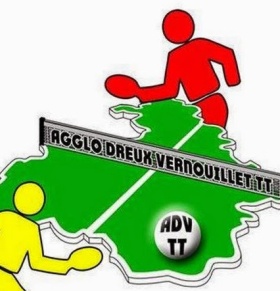 TENNIS DE TABLEhttps://www.adv-tennisdetable.fr/Gymnase Viollette CourtoisPRESIDENT : Dominique COUVREUR 06.81.97.02.62		Note d’informationCatégories d’âge et cotisations Championnat par équipe et / ou entrainements encadrés :        (* - 10€ pour un second membre de la même famille et en cas de parrainage d’un nouveau membre)Inscription pour le championnat individuel (avant le 15 septembre) :20€ pour les jeunes, 35€ pour les adultes (4 tournois par an)Entraînements :Pendant les vacances scolaires, CONSULTEZ les horaires sur le site du club (https://www.adv-tennisdetable.fr/)Les entraînements reprendront le lundi  10 Septembre 2018.NB : Pour les mineurs, pour des raisons de responsabilité, nous demandons aux parents d’accompagner et chercher leur enfant à la salle et non pas de se contenter de les déposer sur le parking. Merci pour votre compréhension !Tenue obligatoire :Chaussures de sport : attention : il est exigé de venir dans la salle avec une paire de chaussures et d’en prévoir une autre de sport uniquement pour évoluer sur les aires de jeux.Maillot : maillot du club obligatoire pour les compétitions FFTT Certificats médicaux et questionnaire santéUn décret a modifié les règles concernant les certificats médicaux. Ceci ne simplifie par forcément le côté administratif pour le club mais nous devons nous plier aux règles.  Nouveau licencié : Les nouveaux licenciés doivent fournir un certificat médical datant de moins de 3 mois. Le certificat devra porter la mention « pratique du tennis de table  en compétition ». Renouvellement de licence : Les certificats médicaux que vous nous avez fourni la saison précédente sont encore valables. Il faudra cependant nous fournir le questionnaire de santé au format "papier". Ce formulaire sera valable si vous avez répondu à toutes les questions par "NON". Si ce n'est pas le cas il faudra aller chez le médecin et demander un nouveau certificat médical. Documents nécessaires pour créer ou renouveler une licence Tous les documents ci-dessous doivent être fournis sans quoi le dossier ne sera pas accepté: Pour une CREATION de licence : 1 certificat médical datant de moins de 3 mois  Le formulaire d’inscription complété  Paiement par chèque  (à l'ordre de : l’A.D .V.TT) ou en espèce Pour un RENOUVELLEMENT de licence :  1 certificat médical datant de moins de 3 mois (mention tennis de table en compétition)  ou le questionnaire santé complété au format papier (valable si toutes les réponses sont "NON") Le formulaire d’inscription complété Paiement par chèque (à l'ordre de : l’A.D.V.TT) ou en espèce AUCUNE LICENCE NE SERA RENOUVELEE OU CREEE  SI DES DOCUMENTS MANQUENT CatégorieDate de naissanceTarifsQuelle pratique ?VétéransNés avant le 31 /12/1977130€Compétition et /ou entrainements encadrésSéniors1/01/1978 au 31/12/1999130€Compétition et /ou entrainements encadrésJeunesNés en 2000 et après95€Compétition et /ou entrainements encadrésToutes catégories85€LOISIR Lundi18h-22hAdultes et jeunes (présence d’un adulte obligatoire)Mardi18h30-20h30Jeunes          ENTRAINEURS :  Franck Morel et Calin TomaMardi20h30-22hAdultes         Entrainement libreMercredi16h-18h       Jeunes           Entraineurs : Julien Lhérault et Thierry BlinSamedi14h-16hJeunes           Entraineur Franck MorelSamedi16h-18hAdultes et jeunes (présence d’un adulte obligatoire)